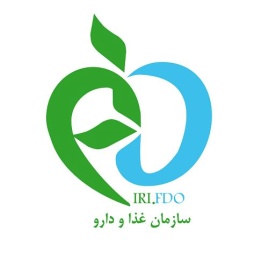 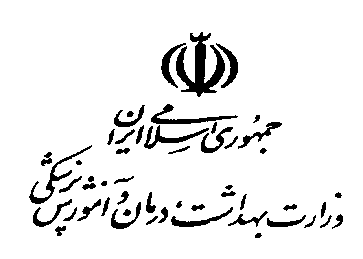 فرآیند صدور پروانه ساخت